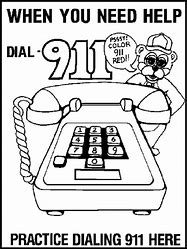 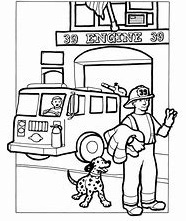 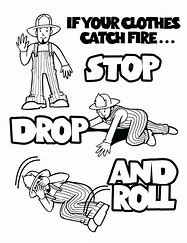 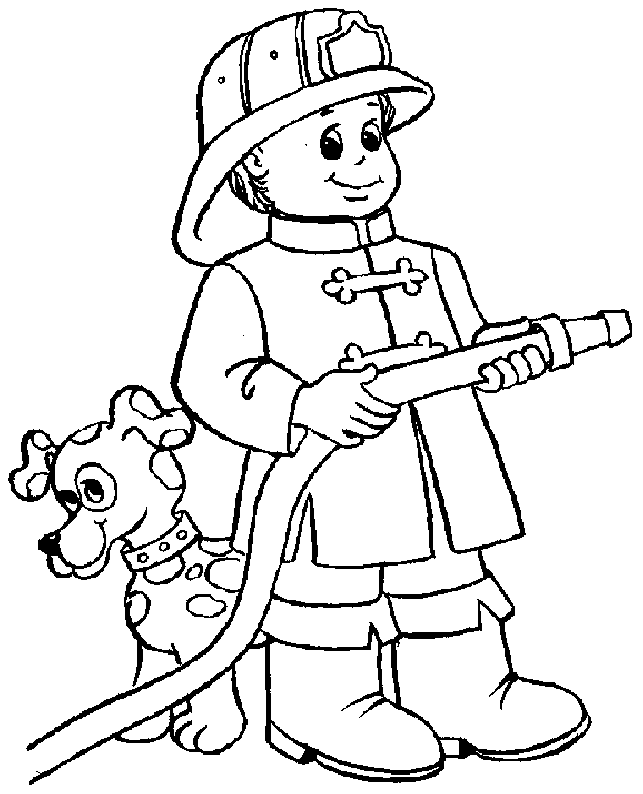 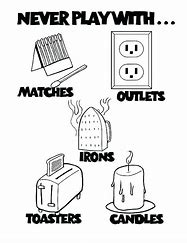 Fire Escape Plan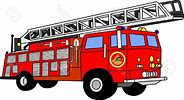 Make a plan to get out in case of fire and know more than 1 way to get outWrite down your PlanDraw out your plan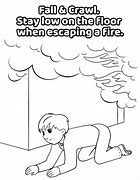 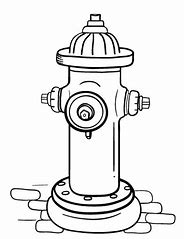 